I’ll Be There For YouThe Rembrandts 1994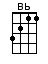 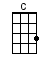 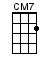 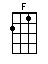 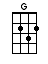 < SINGING NOTE:  E >INTRO:  / 1 2 / 1 2 /[C] Do do-do-do [Bb] do do do-do do[C] Do do-do-do [Bb] do do do-do do[C] So no one told you life was gonna be this [Bb] way  < clap-clap-clap-clap >[C] Your job’s a joke, your broke, your love life’s D-O-[CM7]-A[Bb] It’s like you’re [F] always stuck in [C] second gear [C]When it [Bb] hasn’t been your [F] day, your weekYour [G] month or even your year, butCHORUS:[C] I’ll be [F] there for [G] you (when the [G] rain starts to [C] pour)I’ll be [F] there for [G] you       (like I’ve [G] been there be-[C]fore)I’ll be [F] there for [G] you       (‘cause you’re [G] there for me [Bb] too) [Bb][C] You’re still in bed at ten, though work began at [Bb] eight[C] You burned your breakfast so far things are going [CM7] great[Bb] Your mother [F] warned you there’d be [C] days like these [C]But she [Bb] didn’t tell you [F] when the world was [G] broughtDown to your [G] knees, thatCHORUS:[C] I’ll be [F] there for [G] you (when the [G] rain starts to [C] pour)I’ll be [F] there for [G] you       (like I’ve [G] been there be-[C]fore)I’ll be [F] there for [G] you       (‘cause you’re [G] there for me [Bb] too) [Bb]/[C]www.bytownukulele.ca